Aanmeldformulier Stoere Schildpadden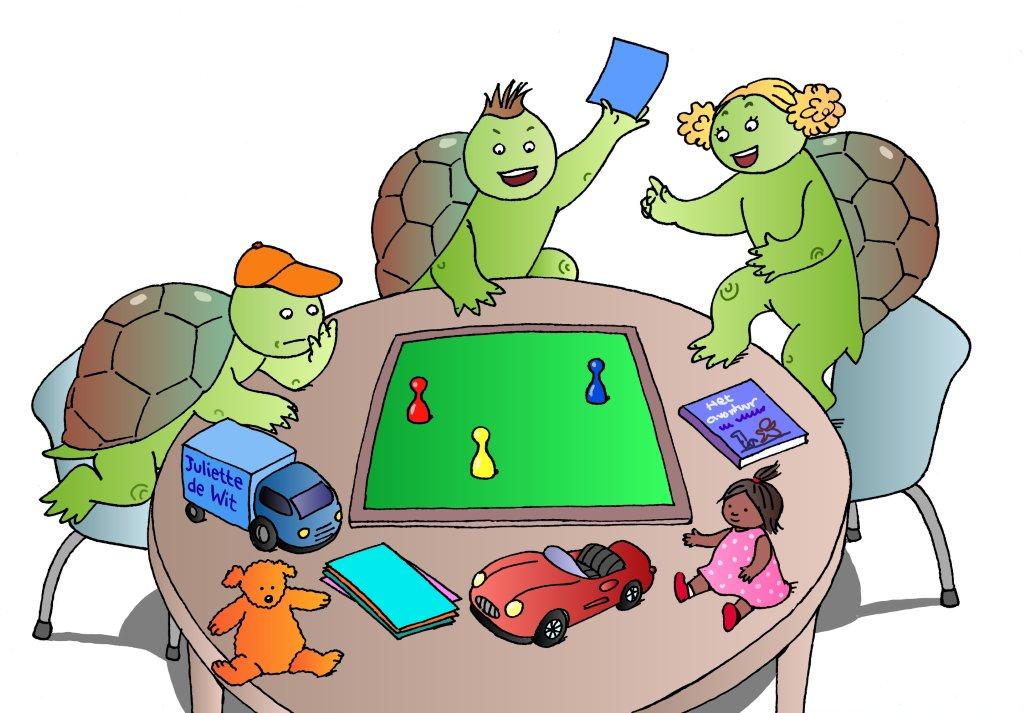 Naam kindGeboorte datumNaam ouder 1Adres ouder 1Telefoonnummer ouder 1Mailadres ouder 1Naam ouder 2Adres ouder 2Telefoonnummer ouder 2Mailadres ouder 2School /klasMailadres leerkracht